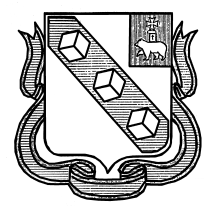 КОМИТЕТ ПО ВОПРОСАМ ОБРАЗОВАНИЯМуниципальное бюджетное общеобразовательное учреждение cредняя общеобразовательная школа № 12П Р И К А З Об утверждении положения и состава комиссии по урегулированию споров между участниками образовательных отношений          На основании п. 3 ст. 45 Федерального закона «Об образовании в Российской Федерации» от 29.12.2012 г. № 273 –ФЗ  и в соответвии с утвержденным Порядком применения к обучающимся  и снятия с обучающихся мер дисциплинарного взыскания (Приказ Министерства образования и науки РФ от 15.03.2013 г. № 185,ПРИКАЗЫВАЮ:1. Создать в школе комиссию по урегулированию споров между участниками образовательных отношений.2. Утвердить Положение о комиссии по урегулированию споров между участниками образовательных отношений.3. Утвердить состав комиссию по урегулированию споров между участниками образовательных отношений:Гаврилова Олеся Евгеньевна – учитель английского языка, руководитель ШСПДуб Антонина Васильевна – заместитель директора по ВРАнтипина Л.А. – представитель родителей (законных представителей)Даскина Н.А. - представитель родителей (законных представителей)4. Контроль за исполнением приказа возложить на заместителя директора по ВР Дуб А.В.Директор школы                                                  Н.А. Баранова26.09.2013 г№ 327 